Установка светильников по гос.программе                               «Реконструкция уличного освещения»По программе в Мюдовском сельском поселении было протянуто  500 м сип. кабеля (село Старое Мокшино ул.Жданова- 425 м, п.Пионер пер.Лесной- 75м).Так же было установлено 8 светодиодных энергосберегающих светильников(с.Старое Мокшино ул.Жданова -3шт,ул.Советская-1шт,ул.Заречная-1шт,ул.Молодежная-1шт,ул.Московская-1шт,ул.Мира-1шт.) 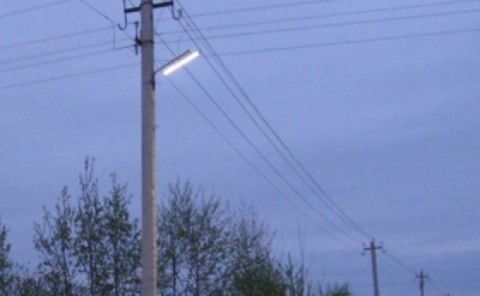 